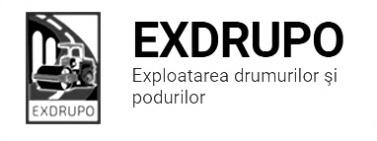 Notă informativăcu privire la lucrările de întreţinere şi salubrizare a infrastructurii rutieresect. Centru (8 muncitori): executate 01.09.2020:Salubrizarea pasajelor subterane: șos. Hîncești, 167-0,5curse, șos. Hîncești-Spicului-0,5curse, șos. Hîncești-Sihastrului-0,5curse, bd. Șt. cel Mare-Negruzzi-0,5curse.Excavare/transportare gunoi: str. Testimițeanu (tr)- 1cursă.Amenajare pietriș: str. Testimițeanu (tr.)-9,7m3.Săpătură manuală: str. Testimițeanu (tr.)-3m3.Demolarea betonului: str. Testimițeanu (tr.)-0,5m3.executate 01-02.09.2020 (în noapte):Frezarea părții carosabile: str. Testimițeanu-1 400m2.planificate 02.09.2020:Frezarea părții carosabile: str. Testimițeanu.Amenajare pietriș: str. Testimițeanu (tr.).Instalarea bordurelor: str. Testimițeanu (tr.).sect. Buiucani (7 muncitori): 	executate 01.09.2020:Salubrizare mecanizată: str. 27 Martie, B. Sculeni, str. Mesager, str. I. Pelivan, str. V. Belinski, str. Alexandrescu, str. N. Costin, str. L. Deleanu.Excavare/transportare gunoi: str. I. Pelivan (tr.)-4curse.Amenajare pietriș: str. I. Pelivan (tr.)-66,4m3.executate 01-02.09.2020 (în noapte):Salubrizare mecanizată: C. Ieșilor, Piața D. Cantemir, str. I. Creangă, Piața Unirii, bd. A. Iulia.planificate 02.09.2020:Excavare/transportare gunoi: str. I. Pelivan (tr.).Amenajare pietriș: str. I. Pelivan (tr.).sect. Rîşcani (10 muncitori):executate 01.09.2020:Salubrizare mecanizată: str. Albișoara, C. Moșilor, str. Doina, str. Ceucari, str. Socoleni, str. Studenților, str. Dimo, str. Florilor, str. T. Vladimirescu.Desfacerea bordurelor: str. Albișoara (tr.)-22buc.Excavare/transportare sol: str. Albișoara (tr.)-4curse.Excavare b/a uzat: str. Albișoara (tr.)-1cursă.Amenajare pietriș:str. Albișoara (tr.)- 13m3.Demolarea betonului: str. Albișoara (tr.)-1,2m3.Instalarea zidăriilor: str. Albișoara (tr.)-84zid.executate 01-02.09.2020 (în noapte):Salubrizare mecanizată: bd. D. Cantemir, str. Ismail, str. Al. cel Bun, str. Pușkin, str. B. Bodoni, str. Ierusalim, str. C. Tănase, str. Petricani, str. P. Rareș, bd. Gr. Vieru.planificate 02.09.2020:Salubrizarea manuală: str. Albișoara (tr.).Excavare/transportare gunoi: str. Albișoara (tr.).Amenajare pietriș :str. Albișoara (tr.).Desfacrea bordurelor: str. Albișoara (tr.).sect. Botanica (10 muncitori):executate 01.09.2020:Amenajare pietriș: str. Albișoara (tr.)-8,6m3. Demolarea bord., evacuare gunoi: str. Albișoara (tr.)-8curse.Instalarea bordurelor: str. Albișoara (tr.)-75bord.executate 01-02.09.2020 (în noapte):Salubrizarea mecanizată: șos. Muncești, bd. Dacia, Viaduc, bd. C. Vodă, str. Belgrad, str. C. Brîncuși, str. Butucului, str. Independenții, str. Hr. Botev.planificate 02.09.2020:Evacuare gunoi: str. Albișoara (tr.).Instalarea bordurelor: str. Albișoara (tr.).sect. Ciocana (8 muncitori): executate 01.09.2020:Săpătură manuală: bd. M. cel Bătrîn (aleea)-2,8m3.Dezbaterea betonului: bd. M. cel Bătrîn (aleea)-6m3.Încărcarea manuală: bd. M. cel Bătrîn (aleea)-4m3.Excavare/transportare gunoi: bd. M.cel Bătrîn (aleea)-3curse.Instalarea zidăriilor: bd. M. cel Bătrîn (aleea)-93zid.planificate 02.09.2020:Amenajare trotuarului: bd. M.cel Bătrîn (aleea).sect. OCR (15 muncitori):executate 01-02.09.2020 (în noapte):Aplicarea marcajului longitudinal: str. M. Spătarul-920m2.Aplicarea marcajului (treceri pietoni): str. T. Vladimirescu-60m2, str. Uzinelor-70m2.planificate 02.09.2020:Aplicarea marcajului longitudinal: str. M. Spătarul.Aplicarea marcajului (treceri pietoni): str. Uizinelor, str. T. Vladimirescu.sect. Întreținerea canalizării pluviale (4 muncitori):executate 01.09.2020:Evacuarea gunoiului: str. Albișoara- Reparația canalizării pluviale: str. Albișoara (canal pluvial)-3m țeavă, 3ele.beton, 6inele beton, str. Armenească, 42-2gril.inst. Curățirea canalizării pluviale: str. Albișoara (canal pluvial)-5m3 dezb.beton, 3m3 săp. man., 2curse gunoi, str. A. Russo (pasaj subteran)-3m3 săp. man., 1cursă gunoi.planificate 02.09.2020:Reparația canalizării pluviale: str. Albișoara.Curățirea canalizării pluviale:  str. Albișoara, str. A. Russo (pasaj subteran).sect. Specializat în infrastructură (pavaj)(8 muncitori):executate 01.09.2020:Săpătură manuală: bd. Moscova-0,5m3.Săpătură mecanizată: bd. Moscova-25m3.Evacuarea solului/gunoiului: bd. Moscova-3curse.Amenajare pavaj: bd. Moscova-5m2.planificate 02.09.2020:Evacuare gunoi: bd. Moscova.Amenajare pavaj: bd. Moscova.Instalarea bordurelor: bd. Moscova.sect. Specializat în infrastructură (restabilirea învelișului asfaltic) (5 muncitori):executate 01.09.2020:Amenajare pietriș: bd. Moscova (accese)-4,3m3.Asfaltarea părții carosabile: bd. Moscova (accese)-100m2 , 15t b/a mășcat str. egaliz.planificate 02.09.2020:Asfaltarea părții carosabile: bd. Moscova (accese).Măsurile întreprinse pentru prevenirea răspîndirii Covid-19:Toate unităţile de trasport sunt dezinfectate la începutul şi la sfîrşitul programului de lucru;Muncitorilor este verificată starea de sănătate de către medicul întreprinderii;Muncitorii sunt echipaţii cu:mască de protecţie;mănuşi de protecţi;dezinfectant.Inginer SP                                                         A. Bodnariuc